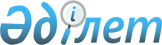 Райымбек аудандық мәслихатының 2014 жылғы 19 желтоқсандағы "Райымбек ауданының 2015-2017 жылдарға арналған бюджеті туралы" № 40-205 шешіміне өзгерістер енгізу туралы
					
			Күшін жойған
			
			
		
					Алматы облысы Райымбек аудандық мәслихатының 2015 жылғы 07 қыркүйектегі № 48-255 шешімі. Алматы облысы Әділет департаментінде 2015 жылы 15 қыркүйекте № 3415 болып тіркелді. Күші жойылды - Алматы облысы Райымбек аудандық мәслихатының 2016 жылғы 25 сәуірдегі № 4-25 шешімімен      Ескерту. Күші жойылды - Алматы облысы Райымбек аудандық мәслихатының 25.04.2016 № 4-25 шешімімен.

      2008 жылғы 4 желтоқсандағы Қазақстан Республикасы Бюджет Кодексінің 106-бабының 4-тармағына, "Қазақстан Республикасындағы жергілікті мемлекеттік басқару және өзін-өзі басқару туралы" 2001 жылғы 23 қаңтардағы Қазақстан Республикасы Заңының 6-бабы 1-тармағының 1) тармақшасына сәйкес, Райымбек аудандық мәслихаты ШЕШІМ ҚАБЫЛДАДЫ: 

      1. Райымбек аудандық мәслихатының 2014 жылғы 19 желтоқсандағы "Райымбек ауданының 2015-2017 жылдарға арналған бюджеті туралы" № 40-205 шешіміне (2014 жылғы 29 желтоқсандағы нормативтік құқықтық актілерді мемлекеттік тіркеу Тізілімінде № 2984 тіркелген, 2015 жылғы 18 қаңтардағы № 3 (7853) аудандық "Хантәңірі" газетінде жарияланған), 2015 жылғы 9 ақпандағы "Райымбек аудандық мәслихатының 2014 жылғы 19 желтоқсандағы "Райымбек ауданының 2015-2017 жылдарға арналған бюджеті туралы" № 40-205 шешіміне өзгерістер енгізу туралы" № 41-212 шешіміне (2015 жылғы 16 ақпандағы нормативтік құқықтық актілерді мемлекеттік тіркеу Тізілімінде № 3050 тіркелген, 2015 жылғы 28 ақпандағы № 8 (7858) аудандық "Хантәңірі" газетінде жарияланған), 2015 жылғы 25 мамырдағы "Райымбек аудандық мәслихатының 2014 жылғы 19 желтоқсандағы "Райымбек ауданының 2015-2017 жылдарға арналған бюджеті туралы" № 40-205 шешіміне өзгерістер енгізу туралы" № 45-242 шешіміне (2015 жылғы 10 маусымдағы нормативтік құқықтық актілерді мемлекеттік тіркеу Тізілімінде № 3212 тіркелген, 2015 жылғы 18 маусымдағы № 23 (7873) аудандық "Хантәңірі" газетінде жарияланған) келесі өзгерістер енгізілсін:

      көрсетілген шешімнің 1-тармағы жаңа редакцияда баяндалсын: 

      "1. 2015 – 2017 жылдарға арналған аудандық бюджеті тиісінше 1, 2 және 3-қосымшаларға сәйкес, оның ішінде 2015 жылға келесі көлемдерде бекітілсін: 

      1) кірістер 6101482 мың теңге, оның ішінде: 

      салықтық түсімдер 104275 мың теңге; 

      салықтық емес түсімдер 46211 мың теңге;

      негізгі капиталды сатудан түскен түсімдер 3929 мың теңге; 

      трансферттер түсімі 5947067 мың теңге, оның ішінде:

      ағымдағы нысаналы трансферттер 1402143 мың теңге; 

      нысаналы даму трансферттері 536323 мың теңге; 

      субвенциялар 4008601 мың теңге;

      2) шығындар 6122927 мың теңге;

      3) таза бюджеттік кредиттеу 23878 мың теңге, оның ішінде:

      бюджеттік кредиттер 50541 мың теңге; 

      бюджеттік кредиттерді өтеу 26663 мың теңге;

      4) қаржы активтерімен операциялары бойынша сальдо 0 тенге; 

      5) бюджет тапшылығы дефицит (профициті) (-) 45323 мың теңге;

      6) бюджет тапшылығын қаржыландыру (профицитін пайдалану) 45323 мың теңге". 

      2. Көрсетілген шешімнің 1-қосымшасы осы шешімнің 1-қосымшасына сәйкес жаңа редакцияда баяндалсын.

      3. Осы шешімнің орындалуын бақылау аудандық мәслихаттың "Жергілікті өзін-өзі басқару, әлеуметтік және экономикалық даму, бюджет, халыққа сауда, тұрмыстық қызмет көрсету, шағын және орта кәсіпкерлікті дамыту, туризм жөніндегі" тұрақты комиссиясына жүктелсін. 

      4. Бөлім басшысына (келісім бойынша Кенжебаев М.) осы шешімді әділет органдарында мемлекеттік тіркелгеннен кейін ресми және мерзімді баспа басылымдарында, сондай-ақ Қазақстан Республикасының Үкіметі айқындалған интернет-ресурста және аудандық мәслихаттың интернет-ресурсында жариялау жүктелсін.

      5. Осы шешім 2015 жылғы 1 қаңтарынан бастап қолданысқа енгізіледі.



      Райымбек ауданы мәслихатының 2015 жылғы "7" қыркүйектегі "Райымбек аудандық мәслихатының 2014 жылғы 19 желтоқсандағы "Райымбек ауданының 2015-2017 жылдаға арналған бюджеті туралы" № 40-205 шешіміне өзгерістер енгізу туралы" № 48-255 шешіміне келісім

 Райымбек ауданының 2015 жылға арналған бюджеті
					© 2012. Қазақстан Республикасы Әділет министрлігінің «Қазақстан Республикасының Заңнама және құқықтық ақпарат институты» ШЖҚ РМК
				
      Аудандық мәслихат 

      сессиясының төрағасы

Н. Алиев 

      Аудандық мәслихаттың хатшысы

Е. Құдабаев

      "КЕЛІСІЛДІ"

      "Райымбек ауданының экономика және бюджеттік жоспарлау бөлімі" мемлекеттік мекемесінің басшысы

Муса Кенжебаев
Райымбек аудандық мәслихатының 2015 жылғы 9 ақпандағы "Райымбек аудандық мәслихатының 2014 жылғы 19 желтоқсандағы "Райымбек ауданының 2015-2017 жылдарға арналған бюджеті туралы "№ 40-205 шешіміне өзгерістер енгізу туралы" № 48-255 шешіміне 1қосымшаРайымбек аудандық мәслихатының 2014 жылғы 19 желтоқсандағы "Райымбек ауданының 2015-2017 жылдарға арналған бюджеті туралы" № 40-205 шешімімен бекітілген 1 қосымша Санаты

Санаты

Санаты

Санаты

 

Сомасы

(мың теңге)

Сынып

Аталуы

Сынып

Аталуы

Сынып

Аталуы

 

Сомасы

(мың теңге)

Ішкі сынып

Ішкі сынып

 

Сомасы

(мың теңге)

І. Кірістер

6101482

1

Салықтық түсімдер

104275

01

Табыс салығы

2395

2

Жеке табыс салығы

2395

04

Меншiкке салынатын салықтар

77950

1

Мүлiкке салынатын салықтар

42630

3

Жер салығы

11185

4

Көлiк құралдарына салынатын салық

19373

5

Бірыңғай жер салығы

4762

05

Тауарларға, жұмыстарға және қызметтер көрсетуге салынатын iшкi салықтар

21842

2

Акциздер 

3362

3

Табиғи және басқа ресурстарды пайдаланғаны үшiн түсетiн түсiмдер

10100

4

Кәсiпкерлiк және кәсiби қызметтi жүргiзгенi үшiн алынатын алым

8380

08

Заңдық мәнді іс-әрекеттерді жасағаны үшін және (немесе) оған уәкілеттігі бар мемлекеттік органдар немесе лауазымды адамдар құжаттар бергені үшін алынатын міндетті төлемдер

2088

1

Мемлекеттік баж

2088

2

Салықтық емес түсiмдер

46211

01

Мемлекеттік меншіктен түсетін кірістер

1310

5

Мемлекет меншігіндегі мүлікті жалға беруден түсетін кірістер 

1310

04

Мемлекеттік бюджеттен қаржыландырылатын, сондай-ақ Қазақстан Республикасы Ұлттық Банкінің бюджетінен (шығыстар сметасынан) ұсталатын және қаржыландырылатын мемлекеттік мекемелер салатын айыппұлдар, өсімпұлдар, санкциялар, өндіріп алулар 

6520

1

Мұнай секторы кәсіпорындарынан түсетін түсімдерді қоспағанда,мемлекеттік бюджеттен қаржыландырылатын, сондай-ақ Қазақстан Республикасы Ұлттық Банкінің бюджетінен (шығыстар сметасынан) ұсталатын және қаржыландырылатын мемлекеттік мекемелер салатын айыппұлдар, өсімпұлдар,санкциялар, өндіріп алулар 

6520

06

Өзге де салықтық емес түсімдер 

38381

1

Өзге де салықтық емес түсімдер 

38381

3

Негізгі капиталды сатудан түсетін түсімдер 

3929

01

Мемлекеттік мекемелерге бекітілген мемлекеттік мүлікті сату

295

1

Мемлекеттік мекемелерге бекітілген мемлекеттік мүлікті сату

295

03

Жерді және материалдық емес активтерді сату 

3634

1

Жерді сату

3634

4

Трансферттердің түсімдері 

5947067

02

Мемлекеттік басқарудың жоғары тұрған органдарынан түсетін трансферттер

5947067

2

Облыстық бюджеттен түсетiн трансферттер

5947067

Функционалдық топ

Функционалдық топ

Функционалдық топ

Функционалдық топ

Функционалдық топ

 

 

Сомасы

(мың теңге)

Кіші функция Аталуы

Кіші функция Аталуы

Кіші функция Аталуы

Кіші функция Аталуы

 

 

Сомасы

(мың теңге)

Бюджеттік бағдарлама әкімшісі

Бюджеттік бағдарлама әкімшісі

Бюджеттік бағдарлама әкімшісі

 

 

Сомасы

(мың теңге)

Бағдарлама

Бағдарлама

 

 

Сомасы

(мың теңге)

ІІ. Шығындар

6122927

01

Жалпы сипаттағы мемлекеттiк қызметтер 

439478

1

Мемлекеттiк басқарудың жалпы функцияларын орындайтын өкiлдi, атқарушы және басқа органдар

408010

112

Аудан (облыстық маңызы бар қала) мәслихатының аппараты 

20551

001

Аудан(облыстық маңызы бар қала) маслихатының қызметін қамтамасыз ету жөніндегі қызметтер

20357

003

Мемлекеттік органның күрделі шығыстары 

194

122

Аудан (облыстық маңызы бар қала) әкiмінің аппараты

82143

001

Аудан (облыстық маңызы бар қала) әкiмінің қызметін қамтамасыз ету жөніндегі қызметтер

73005

003

Мемлекеттік органның күрделі шығыстары 

9138

123

Қаладағы аудан, аудандық маңызы бар қала, кент, ауыл, ауылдық округ әкімінің аппараты 

305316

001

Қаладағы аудан, аудандық маңызы бар қала, кент, ауыл, ауылдық округ әкімінің қызметін қамтамасыз ету жөніндегі қызметтер 

301646

022

Мемлекеттік органның күрделі шығыстары 

3670

2

Қаржылық қызмет 

14915

452

Ауданның (облыстық маңызы бар қаланың) қаржы бөлімі 

14915

001

Ауданның (облыстық маңызы бар қаланың) бюджетін орындау және ауданның (облыстық маңызы бар қаланың) коммуналдық меншігін басқару саласындағы мемлекеттік саясатты іске асыру жөніндегі қызметтер

13248

003

Салық салу мақсатында мүлікті бағалауды жүргізу

830

010

Жекешелендіру, коммуналдық меншікті басқару, жекешелендіруден кейінгі қызмет және осыған байланысты дауларды реттеу

687

018

Мемлекеттік органның күрделі шығыстары

150

5

Жоспарлау және статистикалық қызмет 

16553

453

Ауданның (облыстық маңызы бар қаланың) экономика және бюджеттік жоспарлау бөлімі 

16553

001

Экономикалық саясатты, мемлекеттік жоспарлау жүйесін қалыптастыру және дамыту және ауданды (облыстық маңызы бар қаланы) басқару саласындағы мемлекеттік саясатты іске асыру жөніндегі қызметтер 

16403

004

Мемлекеттік органның күрделі шығыстары

150

02

Қорғаныс

2340

1

Әскери мұқтаждар

1900

122

Аудан (облыстық маңызы бар қала) әкiмінің аппараты

1900

005

Жалпыға бірдей әскери міндетті атқару шеңберіндегі іс-шаралар 

1900

2

Төтенше жағдайлар жөніндегі жұмыстарды ұйымдастыру

440

122

Аудан (облыстық маңызы бар қала) әкiмінің аппараты

440

007

Аудандық ( қалалық) ауқымдағы дала өрттерінің, сондай-ақ мемлекеттік өртке қарсы қызмет органдары құрылмаған елді мекендерде өрттердің алдын алу және оларды сөндіру жөніндегі іс-шаралар

440

03

Қоғамдық тәртіп, қауіпсіздік, құқықтық, сот, қылмыстық-атқару қызметі

1511

9

Қоғамдық тәртіп және қауіпсіздік саласындағы өзге де қызметтер

1511

485

Ауданның ( облыстық маңызы бар қаланың ) жолаушылар көлігі және автомобиль жолдары бөлімі 

1511

021

Елді мекендерде жол қозғалысы қауіпсіздігін қамтамасыз ету

1511

04

Бiлiм беру

3800605

1

Мектепке дейiнгi тәрбиелеу және оқыту

239971

464

Ауданның (облыстық маңызы бар қаланың) білім бөлімі 

239971

009

Мектепке дейінгі тәрбие мен оқыту ұйымдарының қызметін қамтамасыз ету 

31758

040

Мектепке дейінгі білім беру ұйымдарында мемлекеттік білім беру тапсырысын іске асыруға

208213

2

Бастауыш, негізгі орта және жалпы орта білім беру

3252925

464

Ауданның (облыстық маңызы бар қаланың) білім бөлімі 

3214123

003

Жалпы білім беру 

3149281

006

Балаларға қосымша білім беру 

64842

465

Ауданның (облыстық маңызы бар қаланың) дене шынықтыру және спорт бөлімі 

38802

017

Балалар мен жасөспірімдерге спорт бойынша қосымша білім беру

38802

4

Техникалық және кәсіптік, орта білімнен кейінгі білім беру

37481

464

Ауданның (облыстық маңызы бар қаланың) білім бөлімі 

37481

018

Кәсіптік оқытуды ұйымдастыру

37481

9

Білім беру саласындағы өзге де қызметтер 

270228

464

Ауданның (облыстық маңызы бар қаланың) білім бөлімі 

263484

001

Жергілікті деңгейде білім беру саласындағы мемлекеттік саясатты іске асыру жөніндегі қызметтер

11506

004

Ауданның (облыстық маңызы бар қаланың) мемлекеттік білім беру мекемелерінде білім беру жүйесін ақпараттандыру

12000

005

Ауданның (облыстық маңызы бар қаланың) мемлекеттік білім беру мекемелер үшін оқулықтар мен оқу-әдiстемелiк кешендерді сатып алу және жеткізу

106693

012

Мемлекеттік органның күрделі шығыстары

150

015

Жетім баланы ( жетім балаларды) және ата-аналарының қамқорынсыз қалған баланы (балаларды) күтіп-ұстауға асыраушыларына ай сайынғы ақшалай қаражат төлемдері

17652

067

Ведомстволық бағыныстағы мемлекеттік мекемелерінің және ұйымдарының күрделі шығыстары

115483

467

Ауданның (облыстық маңызы бар қаланың) құрылыс бөлімі

6744

037

Білім беру объектілерін салу және реконструкциялау

6744

06

Әлеуметтік көмек және әлеуметтiк қамсыздандыру 

301812

1

Әлеуметтiк қамсыздандыру

728

464

Ауданның (облыстық маңызы бар қаланың) білім бөлімі

728

030

Патронат тәрбиешілерге берілген баланы (балаларды) асырап бағу 

728

2

Әлеуметтік көмек

273504

451

Ауданның (облыстық маңызы бар қаланың) жұмыспен қамту және әлеуметтік бағдарламалар бөлімі 

273504

002

Жұмыспен қамту бағдарламасы 

30813

004

Ауылдық жерлерде тұратын денсаулық сақтау, білім беру, әлеуметтік қамтамасыз ету, мәдениет, спорт және ветеринар мамандарына отын сатып алуға Қазақстан Республикасының заңнамасына сәйкес әлеуметтік көмек көрсету

33407

005

Мемлекеттік атаулы әлеуметтік көмек 

12417

006

Тұрғын үйге көмек көрсету

35109

007

Жергілікті өкілетті органдардың шешімі бойынша мұқтаж азаматтардың жекелеген топтарына әлеуметтік көмек 

9129

010

Үйден тәрбиеленіп оқытылатын мүгедек балаларды материалдық қамтамасыз ету

2378

014

Мұқтаж азаматтарға үйде әлеуметтік көмек көрсету 

30014

016

18 жасқа дейінгі балаларға мемлекеттік жәрдемақылар

84451

017

Мүгедектерді оңалту жеке бағдарламасына сәйкес, мұқтаж мүгедектерді міндетті гигиеналық құралдармен және ымдау тілі мамандарының қызмет көрсетуін, жеке көмекшілермен қамтамасыз ету

19247

052

Ұлы Отан соғысындағы Жеңістің жетпіс жылдығына арналған іс-шараларды өткізу

16539

9

Әлеуметтік көмек және әлеуметтік қамтамасыз ету салаларындағы өзге де қызметтер 

27580

451

Ауданның (облыстық маңызы бар қаланың) жұмыспен қамту және әлеуметтік бағдарламалар бөлімі 

27580

001

Жергілікті деңгейде халық үшін әлеуметтік бағдарламаларды жұмыспен қамтуды қамтамасыз етуді іске асыру саласындағы мемлекеттік саясатты іске асыру жөніндегі қызметтер

21400

011

Жәрдемақыларды және басқа да әлеуметтік төлемдерді есептеу, төлеу мен жеткізу бойынша қызметтерге ақы төлеу

2756

021

Мемлекеттік органның күрделі шығыстары 

150

050

Мүгедектердің құқықтарын қамтамасыз ету және өмір сүру сапасын жақсарту жөніндегі іс-шаралар жоспарын іске асыру

3274

07

Тұрғын үй-коммуналдық шаруашылық

810495

1

Тұрғын үй шаруашылығы

112877

467

Ауданның (облыстық маңызы бар қаланың) құрылыс бөлімі

94048

003

Коммуналдық тұрғын үй қорының тұрғын үйін жобалау, салу және (немесе) сатып алу

79350

004

Инженерлік коммуникациялық инфрақұрылымды жобалау, дамыту, жайластыру және (немесе) сатып алу

14698

487

Ауданның (облыстық маңызы бар қаланың) тұрғын үй-коммуналдық шаруашылығы және тұрғын үй инспекциясы бөлімі 

18829

001

Тұрғын үй-коммуналдық шаруашылық және тұрғын үй қоры саласында жергілікті деңгейде мемлекеттік саясатты іске асыру бойынша қызметтер

7811

003

Мемлекеттік органның күрделі шығыстары 

150

006

Азаматтардың жекелеген санаттарын тұрғын үймен қамтамасыз ету

6300

041

Жұмыспен қамту 2020 жол картасы бойынша қалалар мен ауылдық елді мекендерді дамыту шеңберінде объектілерді жөндеу және абаттандыру

4568

2

Коммуналдық шаруашылық

500531

487

Ауданның (облыстық маңызы бар қаланың) тұрғын үй-коммуналдық шаруашылығы және тұрғын үй инспекциясы бөлімі 

500531

016

Сумен жабдықтау және су бұру жүйесінің жұмыс істеуі

65000

467

058

Ауылдық елді мекендердегі сумен жабдықтау және су бұру жүйелерін дамыту

435531

3

Елді - мекендерді аббаттандыру

197087

123

Қаладағы аудан, аудандық маңызы бар қала, кент, ауыл, ауылдық округ әкімінің аппараты 

59535

008

Елді мекендердегі көшелерді жарықтандыру

23139

009

Елді мекендердің санитариясын қамтамасыз ету

2742

011

Елді мекендерді абаттандыру және көгалдандыру

33954

487

Ауданның (облыстық маңызы бар қаланың) тұрғын үй-коммуналдық шаруашылығы және тұрғын үй инспекциясы бөлімі 

137552

025

Елді мекендердегі көшелерді жарықтандыру

59007

030

Елді мекендерді абаттандыру және көгалдандыру

78545

08

Мәдениет, спорт, туризм және ақпараттық кеңістiк

215843

1

Мәдениет саласындағы қызмет

96376

455

Ауданның (облыстық маңызы бар қаланың) мәдениет және тілдерді дамыту бөлімі

96376

003

Мәдени-демалыс жұмысын қолдау 

96376

2

Спорт 

66250

465

Ауданның (облыстық маңызы бар қаланың) дене шынықтыру және спорт бөлімі 

66250

001

Жергілікті деңгейде дене шынықтыру және спорт саласындағы мемлекеттік саясатты іске асыру жөніндегі қызметтер

4897

004

Мемлекеттік органның күрделі шығыстары 

150

006

Аудандық (облыстық маңызы бар қалалық) деңгейде спорттық жарыстар өткiзу

3341

007

Әртүрлі спорт түрлері бойынша аудан (облыстық маңызы бар қала) құрама командаларының мүшелерін дайындау және олардың облыстық спорт жарыстарына қатысуы

2002

032

Ведомстволық бағыныстағы мемлекеттік мекемелерінің және ұйымдарының күрделі шығыстары

55860

3

Ақпараттық кеңiстiк

34199

455

Ауданның (облыстық маңызы бар қаланың) мәдениет және тілдерді дамыту бөлімі

31659

006

Аудандық (қалалық) кітапханалардың жұмыс істеуі 

30781

007

Мемлекеттік тілді және Қазақстан халықтарының басқа да тілдерін дамыту

878

9

Мәдениет, спорт, туризм және ақпараттық кеңістікті ұйымдастыру жөніндегі өзге де қызметтер 

19018

455

Ауданның (облыстық маңызы бар қаланың) мәдениет және тілдерді дамыту бөлімі

5209

001

Жергілікті деңгейде тілдерді және мәдениетті дамыту саласындағы мемлекеттік саясатты іске асыру жөніндегі қызметтер

5059

010

Мемлекеттік органның күрделі шығыстары 

150

456

Ауданның (облыстық маңызы бар қаланың) ішкі саясат бөлімі

13809

001

Жергілікті деңгейде ақпарат, мемлекеттілікті нығайту және азаматтардың әлеуметтік сенімділігін қалыптастыру саласындағы мемлекеттік саясатты іске асыру жөніндегі қызметтер

13659

006

Мемлекеттік органның күрделі шығыстары 

150

10

Ауыл, су, орман, балық шаруашылығы, ерекше қорғалатын табиғи аумақтар, қоршаған ортаны және жануарлар дүниесін қорғау, жер қатынастары

293969

1

Ауыл шаруашылығы

106988

453

Ауданның (облыстық маңызы бар қаланың) экономика және бюджеттік жоспарлау бөлімі 

16507

099

Мамандардың әлеуметтік көмек көрсетуі жөніндегі шараларды іске асыру

16507

462

Ауданның (облыстық маңызы бар қаланың) ауыл шаруашылығы бөлімі

39794

001

Жергілікті деңгейде ауыл шаруашылығы саласындағы мемлекеттік саясатты іске асыру жөніндегі қызметтер

39644

006

Мемлекеттік органның күрделі шығыстары 

150

473

Ауданның (облыстық маңызы бар қаланың) ветеринария бөлімі

50687

001

Жергілікті деңгейде ветеринария саласындағы мемлекеттік саясатты іске асыру жөніндегі қызметтер

10707

003

Мемлекеттік органның күрделі шығыстары 

150

006

Ауру жануарларды санитарлық союды ұйымдастыру

5200

007

Қаңғыбас иттер мен мысықтарды аулауды және жоюды ұйымдастыру

2300

008

Алып қойылатын және жойылатын ауру жануарлардың, жануарлардан алынатын өнімдер мен шикізаттың құнын иелеріне өтеу

19924

009

Жануарлардың энзоотиялық аурулары бойынша ветеринариялық іс-шаралар жүргізу

4812

010

Ауыл шаруашылығы жануарларын сәйкестендіру жөніндегі іс-шараларды өткізу

7594

6

Жер қатынастары 

10474

463

Ауданның (облыстық маңызы бар қаланың) жер қатынастары бөлімі

10474

001

Аудан (облыстық маңызы бар қала) аумағында жер қатынастарын реттеу саласындағы мемлекеттік саясатты іске асыру жөніндегі қызметтер

10324

007

Мемлекеттік органның күрделі шығыстары 

150

9

Ауыл, су, орман, балық шаруашылығы және қоршаған ортаны қорғау мен жер қатынастары саласындағы басқа да қызметтер

176507

473

Ауданның (облыстық маңызы бар қаланың) ветеринария бөлімі

176507

011

Эпизоотияға қарсы іс-шаралар жүргізу

176507

11

Өнеркәсіп, сәулет, қала құрылысы және құрылыс қызметі

14835

2

Сәулет, қала құрылысы және құрылыс қызметі

14835

467

Ауданның (облыстық маңызы бар қаланың) құрылыс бөлімі

7528

001

Жергілікті деңгейде құрылыс саласындағы мемлекеттік саясатты іске асыру жөніндегі қызметтер

7378

017

Мемлекеттік органның күрделі шығыстары 

150

468

Ауданның (облыстық маңызы бар қаланың) сәулет және қала құрылысы бөлімі

7307

001

Жергілікті деңгейде сәулет және қала құрылысы саласындағы мемлекеттік саясатты іске асыру жөніндегі қызметтер

7157

004

Мемлекеттік органның күрделі шығыстары 

150

12

Көлiк және коммуникация

149559

1

Автомобиль көлiгi

144445

485

Ауданның (облыстық маңызы бар қаланың) жолаушылар көлігі және автомобиль жолдары бөлімі

144445

023

Автомобиль жолдарының жұмыс істеуін қамтамасыз ету

144445

9

Көлік және коммуникациялар саласындағы басқа да қызметтер

5114

485

Ауданның (облыстық маңызы бар қаланың) жолаушылар көлігі және автомобиль жолдары бөлімі

5114

001

Жергілікті деңгейде жолаушылар көлігі және автомобиль жолдары саласындағы мемлекеттік саясатты іске асыру жөніндегі қызметтер

4964

003

Мемлекеттік органның күрделі шығыстары 

150

13

Басқалар

79030

3

Кәсіпкерлік қызметті қолдау және бәсекелестікті қорғау

5839

469

Ауданның (облыстық маңызы бар қаланың) кәсіпкерлік бөлімі 

5839

001

Жергілікті деңгейде кәсіпкерлік пен өнеркәсіпті дамыту саласындағы мемлекеттік саясатты іске асыру жөніндегі қызметтер

5689

004

Мемлекеттік органның күрделі шығыстары 

150

9

Басқалар

73191

123

Қаладағы аудан, аудандық маңызы бар қала, кент, ауыл, ауылдық округ әкімінің аппараты 

71444

040

"Өңірлерді дамыту" бағдарламасы шеңберінде өңірлерді экономикалық дамытуға жәрдемдесу бойынша шараларды іске асыру

71444

452

Ауданның (облыстық маңызы бар қаланың) қаржы бөлімі 

1747

012

Ауданның (облыстық маңызы бар қаланың) жергілікті атқарушы органының резерві

1747

15

Трансферттер

13450

1

Трансферттер

13450

452

Ауданның (облыстық маңызы бар қаланың) қаржы бөлімі 

13450

006

Нысаналы пайдаланылмаған (толық пайдаланылмаған) трансферттерді қайтару

13412

016

Нысаналы мақсатқа сай пайдаланылмаған нысаналы трансферттерді қайтару

38

ІІІ. Таза бюджеттік кредит беру

23878

 Бюджеттік кредиттер

50541

10

Ауыл, су, орман, балық шаруашылығы, ерекше қорғалатын табиғи аумақтар, қоршаған ортаны және жануарлар дүниесін қорғау, жер қатынастары

50541

1

Ауыл шаруашылығы

50541

453

Ауданның (облыстық маңызы бар қаланың) экономика және бюджеттік жоспарлау бөлімі 

50541

006

Мамандарды әлеуметтік қолдау шараларын іске асыруға берілетін бюджеттік кредиттер

50541

Санаты

Санаты

Санаты

Санаты

 

Сомасы

(мың теңге)

Сынып

Сынып

Аталуы

 

Сомасы

(мың теңге)

Ішкі сынып

Ішкі сынып

 

Сомасы

(мың теңге)

Бюджеттік кредиттерді өтеу

26663

5

Бюджеттік кредиттерді өтеу

26663

01

Бюджеттік кредиттерді өтеу

26663

1

Мемлекеттік бюджеттен берілген бюджеттік кредиттерді өтеу

25937

2

Бюджеттік кредиттердің пайдаланылмаған сомаларын қайтару

726

Функционалдық топ

Функционалдық топ

Функционалдық топ

Функционалдық топ

Функционалдық топ

 

 

Сомасы

(мың теңге)

 

Кіші функция

Кіші функция

Кіші функция

Кіші функция

 

 

Сомасы

(мың теңге)

 

Бюджеттік бағдарлама әкімшісі

Бюджеттік бағдарлама әкімшісі

Бюджеттік бағдарлама әкімшісі

 

 

Сомасы

(мың теңге)

 

Бағдарлама

Бағдарлама

 

 

Сомасы

(мың теңге)

 

 Аталуы

 

 

Сомасы

(мың теңге)

 

IV.Қаржы активтерімен операциялар бойынша сальдо

IV.Қаржы активтерімен операциялар бойынша сальдо

IV.Қаржы активтерімен операциялар бойынша сальдо

IV.Қаржы активтерімен операциялар бойынша сальдо

0

Санаты

Санаты

Санаты

Санаты

Санаты

 

Сомасы

(мың теңге)

 

Сынып

Сынып

Сынып

Сынып

 

Сомасы

(мың теңге)

 

Ішкі сынып

Ішкі сынып

Ішкі сынып

 

Сомасы

(мың теңге)

 

 

 Аталуы

 

 Аталуы

 

Сомасы

(мың теңге)

 

V. Бюджет тапшылығы (профициті)

-45323

VI. Бюджет тапшылығын қаржыландыру (профицитін пайдалану)

45323

7

Қарыздар түсімі

50541

01

Мемлекеттік ішкі қарыздар

50541

2

Қарыз алу келісім - шарттары

50541

8

Бюджет қаражаттарының пайдаланылатын қалдықтары

21445

01

Бюджет қаражаты қалдықтары

21445

1

Бюджет қаражатының бос қалдықтары

21445

Функционалдық топ

Функционалдық топ

Функционалдық топ

Функционалдық топ

Функционалдық топ

 

 

Сомасы

(мың теңге)

 

Кіші функция

Аталуы

Кіші функция

Аталуы

Кіші функция

Аталуы

Кіші функция

Аталуы

 

 

Сомасы

(мың теңге)

 

Бюджеттік бағдарлама әкімшісі

Бюджеттік бағдарлама әкімшісі

Бюджеттік бағдарлама әкімшісі

 

 

Сомасы

(мың теңге)

 

Бағдарлама

Бағдарлама

 

 

Сомасы

(мың теңге)

 

 

 

Сомасы

(мың теңге)

 

16

Қарыздарды өтеу

26663

1

Қарыздарды өтеу

26663

452

Ауданның (облыстық маңызы бар қаланың) қаржы бөлімі

26663

008

Жергілікті атқарушы органның жоғары тұрған бюджет алдындағы борышын өтеу

25937

021

Жергілікті бюджеттен бөлінген пайдаланылмаған бюджеттік кредиттерді қайтару

726

